Администрация города Псковамуниципальное бюджетное общеобразовательное учреждение“Средняя общеобразовательная школа № 13”Дополнительная общеобразовательная общеразвивающая программа «Вспышка»(техническая направленность)Возрастная категория: 5-10 классыСрок реализации программы: 1 год Руководитель: Соколова В.Г.Разработана: Соколовой В.Г. Псков2021-2022СодержаниеИнформационная карта…………………………………….……….3Пояснительная записка……………………………………………...4Условия реализации программы……………………………….…. 5Ожидаемые результаты…………………………………………......6Учебно-тематический план 1 года…………………………….…...6Календарно – тематическое планирование…………………..……7Содержание программы…….........................................................9Список источников информации …………...………..……….…. 9Пояснительная запискаИскусство фотографии, зародившееся более полутора веков назад, в наши дни получило новый толчок в развитии благодаря цифровым технологиям. Цифровые фотокамеры (ЦФК) применяются все шире и шире как профессионалами, так и любителями. ЦФК сочетают в себе и старые возможности пленочной фотографии, и последние достижения науки в искусстве фотографии. С появлением относительно недорогих цифровых фотоаппаратов, быстрых компьютеров и доступных программ для редактирования изображений каждый может создавать прекрасные фотографии, посылать их по электронной почте, создавать великолепные отпечатки, и делать многое другое, недоступное ранее даже профессиональным фотографам. На обучение по программе «Вспышка» принимаются учащиеся с 5 по 10 классы, желающие научиться самостоятельно  пользоваться современной цифровой фототехникой.  Занятия прививают учащимся любовь к технике, развивают наблюдательность, способствуют эстетическому воспитанию. Программа рассчитана на 72 часа и является начальной ступенью овладения комплексом минимума знаний и практических навыков, последующих для самостоятельной работы. Работа по программе проводится в течении одного года по 2 часа в неделю.Основным методом работы по программе должен быть наглядный показ принадлежностей, приспособлений, аппаратуры и приемов практической работы.При выполнении работ следует максимально использовать личную инициативу учащихся, с тем, чтобы поощрять творческую мысль, самостоятельные поиски интересных и современных тем.С этой целью целесообразно проводить походы, экскурсии на природу, на предприятия, где фоторепортажная съемка не только расширит кругозор, представление о нашей действительности, но и позволит из всей массы впечатлений отбирать самое главное, достойное быть запечатленным на снимках.Общественно-полезная работа членов кружка проводится на протяжении всей деятельности.Занятие фотографией позволяет развивать такие черты характера, как усидчивость, собранность, целеустремленность, коммуникабельность. Ребенок тренируется в решении проблемных ситуаций, идет становление его характера. Особенно это заметно на застенчивых детях. Занятие фотографией помогает им обрести уверенность, почувствовать свою ценность, найти свое место.Цель программы: Развитие творческих, технических и художественных способностей детей, посредством изучения фотодела и компьютерной обработки фотографий.Задачи: Образовательные: Привлечь детей к занятию фотографией.Подготовить учащихся к выставкам и конкурсам.Развить у воспитанников художественный вкус и творческие способности, расширить кругозор;Познакомить с основными понятиями и определениями, принятыми в цифровой фотографии;Показать основные приемы эффективного использования ЦФК;Научить основам цифровой обработки фотографий с использованием современного программного обеспечения.Развивающие:Развивать  познавательные интересы, интеллектуальные и творческие способности Развивать у детей усидчивость, умение самореализоваться, чувства долга и выполнения возложенных обязательств.Воспитывающие: Воспитывать чувство ответственности за результаты своего труда;Формировать установки на позитивную социальную деятельность в информационном  обществе, на недопустимости действий нарушающих правовые, этические нормы работы с информациейВоспитывать стремление к самоутверждению через освоение цифровой техники, компьютера и созидательную деятельность с его помощью;Воспитывать личную  ответственность за результаты своей работы, за возможные свои ошибки;Возраст детей:Программа рассчитана на детей от 11 до 16 лет. Практические занятия составляют большую часть программы.Сроки реализации: 2021-2022 учебный годФорма обучения: очная.Режим занятий:Для полноценной реализации целей и задач программы «ФОТОКРУЖОК » в  5-10  классах в школе отводится 2 часа в неделю (72 часа в году соответственно)  что даѐт дополнительные возможности для организации учебно-практической деятельности учащихся и развития их творческого потенциала.Формы проведения занятий:аудиторные –  40  ч.внеаудиторные –  32  чОбразовательный процесс в системе дополнительного образования детей по программе представляет собой специально организованную деятельность педагога и ребенка, направленную на решение задач обучения, воспитания, развития личности, в ходе которого  используются следующие методы обучения: словесные: (беседа, рассказ, объяснение, комментированное чтение, сказка, загадка, стихотворение); наглядные: (иллюстрации к каждой теме программы, показ видеоматериалов); практические: (упражнения, практические задания, карточки, выполнение творческих заданий, сочинение сказок и загадок, моделирование и проведение опытов) Программа предусматривает самые разнообразные формы работы в зависимости от тематики, но в основном это работы индивидуальные, которые показывают взгляд на каждого ученика на данную тему. Используются методы работы: поисковый, частично-поисковый, экскурсия, творческие выставки коллектива и личные.  планируемые результатыВ рамках данного курса учащиеся должны овладеть основами компьютерной графики, а именно:как сделать отличную фотографию; какие режимы фотосъемки существуют, какой они дают эффект;что такое светочувствительность, баланс белого, диафрагма и т.д. методы;способы получения цветовых оттенков на экране и принтере;способы хранения изображений в файлах назначение и функции различных графических программ.Учащиеся узнают:основы функционирования цифровых фотокамер;основные понятия и определения, принятые в цифровой фотографии;правила фотографирования объектов, находящиеся в движении;правила фотографирования со вспышкой;основные средства для работы с графической информацией.Учащиеся научатся:фотографировать цифровой камерой;пользоваться основными настройками ЦФК;выполнять цифровую обработку графических изображений;-    редактировать фотографии с использованием различных средств художественного оформления;-   сохранять выделенные области для последующего использования.Межпредметные связиЗнания и умения, полученные при изучении курса,  учащиеся могут использовать для                  создания изображений при подготовке различной визуальной продукции: поздравительные открытки, школьные газеты, почетные грамоты, рефераты; прикладные исследования и научные работы, выполняемые в рамках школьного учебного процесса; для размещения на Web-страницах  или импортирования в документы издательских систем. Кроме этого, знания, полученные в процессе изучения курса, являются фундаментом для освоения программ в области видеомонтажа, трехмерного моделирования и анимации.Учебный (тематический) план.Содержание учебного (тематического) плана(72 часа – 2 часа в неделю)Раздел 1. Вводное занятие.Навыки и умения пользования фотоаппаратом.Виды фотоаппаратов. Знакомство с правилами пользования фотоаппаратом и особенностями съёмкиРаздел 2. История возникновения фотографий.С чего началась, как продолжилась и чем сейчас является фотография.  Камера. Первая в мире фотография "Вид из окна". Фотография в России.  Цветная фотографияРаздел 3. Знакомство с правилами и особенностями съёмки.Основные понятия и определения. Механизм получения изображения. Глубина цвета. Размер изображения. Пропорции в цифровой фотографии. Светочувствительность. Качество изображения. Разрешение изображения. Физическое и оптическое разрешение. Пиксели на экране компьютера и на бумаге. Отображение цвета. Правила преобразования размеров изображений. Показ работ разных кружковцев - фотографов. Съёмка красивых уголков природы п.Степной Курган . Умение выбора сюжета. Организация выставки «Родная природа».Раздел 4. Жанры фотографий. Изобразительные средства и выразительные возможности фотографии.Масштаб изображения. Изображение пространства. Фотосъемка природы. Пейзажи, портреты. Требования и особенности пейзажной съемки. Съемка воды. Ночной пейзаж. Натюрморт. Предметная фотосъемка. Съемка еды. Предметная фотосъемка не рассчитана на создание художественных произведений. Основное ее назначение – получение снимков, призванных качественно продемонстрировать товар. Предметная фотосъемка делится на типы и бывает разной сложности. Важнейшее значение при предметной фотосъемке имеет четкость снимков – на них не должно быть никаких размытости или бликов. Предметную съемку обычно выполняют с нескольких ракурсов.Искусство портретной съемки. Секреты выразительности фотопортрета. В современном фотоискусстве фотопортрет – это один из наиболее востребованных жанров фотографии. Раздел 5.   Цифровая обработка фотографий.Знакомство с простыми фоторедакторами.  В этом разделе необходимо познакомить детей с основными возможностями фоторедакторов и их основными функциями. На занятиях можно использовать видео уроки для лучшего усвоения материала. Формы аттестации и контроляПредметом диагностики и контроля являются внешние образовательные продукты учеников (созданные графические изображения), а также их внутренние личностные качества (освоенные способы деятельности, знания, умения), которые относятся к целям и задачам курса. Основой для оценивания деятельности учеников являются результаты анализа его продукции и деятельности по ее созданию. Оценка имеет различные способы выражения — устные суждения педагога, письменные качественные характеристики. Оценке подлежит в первую очередь уровень достижения учеником минимально необходимых результатов, обозначенных в целях и задачах курса.Проверка достигаемых учениками образовательных результатов производится в следующих формах: ✓ текущий рефлексивный самоанализ, контроль и самооценка учащимися выполняемых заданий– оценка промежуточных достижений используется как инструмент положительной мотивации, для своевременной коррекции деятельности учащихся и учителя; осуществляется по результатам выполнения учащимися практических заданий на каждом занятии; ✓ взаимооценка учащимися работ друг друга или работ, выполненных в группах; ✓ текущая диагностика и оценка учителем деятельности школьников;Для диагностики результативности освоения программы детьми используются следующие оценочные материалы (опрос, итоговое занятие, викторины, наблюдения педагога за правильными ответами детей в процессе изучения тем, предусмотренных данной программой.На основе творческих работ проводятся конкурсы и выставки, формируются «портфолио» учащихся. Итоговые результаты изучения программы  осуществляются по результатам защиты зачетной работы ученика. Способ оценивания   - использование  качественной словесной шкалы с определёнными градациями. Общая аттестационная оценка – «зачтено / не зачтено»    Календарно-тематическое планирование «ФОТОКРУЖКА»Материально-техническое  обеспечение.Программа обучения рассчитана на учащихся, владеющих основными приемами работы в операционной среде Microsoft Windows.Занятия проводятся в кабинете информатики.Оборудование и материалы:- компьютер- проектор- проекционный экран- цифровой фотоаппарат- фотокамера мобильного телефона- принтер струйный цветной- фотобумага- чернила для принтера- различные материалы для изготовления фотоальбомов.Литература.«Фотография рассказывает». Николаев С.В. издательство культура 1985г.«Фотопортрет». Михайлов Ф.И.  издательство «Альманах»  1991г.«Художественный образ фотопортрета» издательство искусство 1982г.Набор фотосюжетов: портреты, животные, природа, натюрморты.Практический курс. Adobe Photoshop 4.0. – Пер. с англ. – М.:КУбК-а, 1997 – 288 с. Практическое руководство для фотографов. – М.: Арт-родник, 2006 – 159 с.Розов Г. Как снимать: искусство фотографии. – М.: АСТ. Астрель. Транзиткнига, 2006 – 415 с.Синтия Л. Барон, Дэниел Пек. Цифровая фотография для начинающих. Пер. с англ. – М.: КУДИЦ-ОБРАЗ, 2003 – 256 с.Принято:экспертная комиссия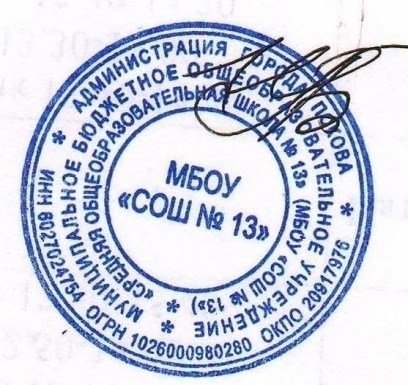 председатель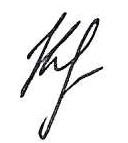 _____________ Колпакова Ю.В.    (подпись)Протокол №1 от 31.08.2021                      Утверждаю                    директор школы_____________ Белякова И.В.(подпись)Приказ № О-228 от 31.08.2021№п/пТема Количество часовКоличество часовИтого №п/пТема теорияпрактикаИтого 1Введение222История возникновения фотографий1123Знакомство с правилами пользования фотоаппаратом и особенностями съёмки4484Жанры фотографий. Изобразительные средства и выразительные возможности фотографии.412165Основы цифровой обработки фотографий.103444Итого:215172№Наименование разделов и темОбщее кол-во часов     В том числе     В том числеДата№Наименование разделов и темОбщее кол-во часовТеорет.Практич.ДатаРаздел 1.Введение 2 ч201Беседа на тему «Основные правила фотосъёмки, подбора сюжетов к теме». Объявление тем, по которым необходимо собрать материалы и сроков отведённых для каждой темы.22Раздел 2.История возникновения фотографий2ч112История возникновения фотографии. Виды фотоаппаратов Изучаем фотоаппарат. Что внутри?211Раздел 3.Знакомство с правилами пользования фотоаппаратом и особенностями съёмки8ч443Навыки и умения пользования фотоаппаратом. Качество изображения. Правильная установка камеры. Принцип работы объектива.2114Экскурсия на природу. Первая пробная съемка уголков природы.2115Цифровая обработка фотографий в графических редакторах.  2116Просмотр снимков. Обсуждение. Цифровая обработка фотографий в графических  редакторах.211Раздел 4Жанры фотографий. Изобразительные средства и выразительные возможности фотографии.16ч4127Пейзаж. Фотосъемка природы. Практическое занятие по теме пейзаж.2118 Практическое занятие по теме пейзаж.229Просмотр снимков. Обсуждение. Цифровая обработка фотографий в графических  редакторах.21110 Общая коррекция изображений. Выполнение коллажей по теме пейзаж    41311Портрет. Искусство портретной съемки. Секреты выразительности фотопортрета. Просмотр снимков. Обсуждение.  Практическое занятие по теме портрет.21112Натюрморт. Предметная съемка Практическое занятие. 2 213Предметная съемка Практическое занятие.  22Раздел 5  Цифровая обработка фотографий.44ч103414  Создание выдеороликов21115Школьные дни. Практическое занятия. Фотографии школьных дней «Жизнь моего класса»21116  Съемка интересных сюжетов из жизни.21117Подготовка фотографий к видео и фотовыставке по теме « Съемка интересных сюжетов из жизни»41318Экскурсия. Природа в нашем городе– зима. Практическое занятие2219  Практическое занятие  фотографии в движении41320Братья наши меньшие. Фотографии животных.2221Экскурсия. Природа в нашем городе– ранняя весна. Практическое занятие2222Подготовка фотографий к видео и фотовыставке 41323Веселые каникулы. Практическое занятие. Фотографии детей21124Самостоятельное создание коллажей по теме «Братья наши меньшие»21125Самостоятельное создание коллажей по теме «Ранняя весна»21126Фотографии в черно-белых тонах с добавлением цветовых эффектов. Практическое занятие.2227Самостоятельное создание коллажей по теме «Весенние каникулы»2228Съемка природы.Практическое занятие.2229Экскурсия. Природа в нашем городе– ранняя весна. Практическое занятие2230Общие  фотографии: праздники,  группы, коллективы, классы, мероприятия.41331Итоговое занятие. Анализ деятельности.22Итого722151